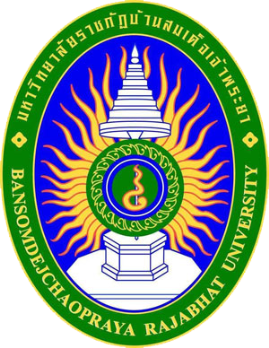 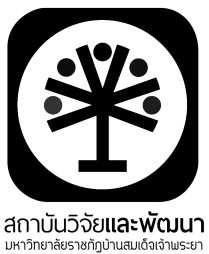 คู่มือผู้ใช้งานระบบสำหรับนักวิจัย(User Manual)ระบบบริหารจัดการทุนภายในมหาวิทยาลัยราชภัฏบ้านสมเด็จเจ้าพระยาสารบัญหัวข้อเรื่อง  	หน้า                                                                                                                        1. การขอทุนสนับสนุนการวิจัยผ่านระบบ RMS (Introduction)ภาพรวมของระบบบริหารจัดการทุนภายใน (Overview)	เอกสารคู่มือการใช้งานนี้ เขียนขึ้นเพื่ออธิบายขั้นตอนและวิธีการใช้งานระบบสำหรับผู้ใช้งานในตำแหน่งนักวิจัย เป็นแนวทางในการปฏิบัติงานตามกระบวนการที่ได้ออกแบบไว้ ขั้นตอนการขอทุนวิจัยรูปที่ 1 : ขั้นตอนการขอทุนวิจัยรูปที่ 1 แสดงขั้นตอนการขอทุนวิจัยโดยมีขั้นตอนดังนี้นักวิจัย ทำการส่งข้อเสนอโครงร่างการวิจัยรองคณบดี/หัวหน้าหน่วยงาน ทำการตรวจสอบข้อเสนอโครงร่างการวิจัยและส่งต่อเจ้าหน้าที่ (รองคณบดี/หัวหน้าหน่วยงาน ตรวจสอบเฉพาะโครงร่างการวิจัยในสาขางานวิจัยที่สังกัดอยู่เท่านั้น)เจ้าหน้าที่ ทำการบันทึกการกำหนดผู้ทรงคุณวุฒิผู้บริหารของสถาบันวิจัยและพัฒนา ทำการอนุมัติผู้ทรงคุณวุฒิผู้ทรงคุณวุฒิ แต่ละท่าน ทำการ ประเมินร่างงานวิจัยผู้บริหารของสถาบันวิจัยและพัฒนา ดูผลตรวจจากผู้ทรงฯ และทำการแจ้งผลการพิจารณาจากผู้ทรงฯเจ้าหน้าที่ กำหนดการทำสัญญา/ติดตาม โครงการวิจัยเจ้าหน้าที่ ทำการบันทึกการเบิกเงินงวดที่ 1เจ้าหน้าที่ ทำการบันทึกการเบิกเงินงวดที่ 2
          9.1 กรณี นักวิจัยประสงค์เบิกเงินงวดที่ 2 พร้อมงวดที่ 3 ในคราวเดียว 
นักวิจัย ทำบันทึกของดเว้นการเบิกเงินงวดที่ 2 
เพื่อให้เจ้าหน้าที่ทำเบิกพร้อมงวดที่ 3 ในคราวเดียว10. นักวิจัย ทำการส่งร่างรายงานการวิจัยฉบับสมบูรณ์
11. รอกระบวนการตรวจสอบความสมบูรณ์
12. เจ้าหน้าที่ ทำเอกสารปิด/ไม่สามารถปิด โครงการ กรณีไม่สามารถปิดโครงการไป	ข้อ 13  กรณีสามารถปิดโครงการไปข้อ 14
13. นักวิจัย ทำการแก้ไขร่างรายการวิจัยฉบับสมบูรณ์ และย้อนกลับไปข้อที่ 11
14. เจ้าหน้าที่ ทำการบันทึกเสร็จสิ้นการปิดโครงการวิจัย(เบิกเงินงวดที่ 3)
15. นักวิจัย  ส่งผลสำเร็จตามโครงการที่สอดคล้อง
16. เจ้าหน้าที่ ทำการบันทึกการจ่ายค่าสาธารณูปโภค 10 %2. ขั้นตอนการใช้งาน (Getting Started)เข้าใช้งานระบบได้ที่ http://brms.bsru.ac.th/bsru_research/default.aspxขั้นตอนการเข้า ออกจากระบบ และการแก้ไขข้อมูลส่วนตัวของผู้ใช้งานผู้ใช้งาน login เข้าระบบโดยเรียกผ่านเว็บบราวเซอร์ ระบบจะแสดงหน้าจอหลัก ป้อนชื่อเข้าระบบ และรหัสผ่าน จากนั้นกดที่ปุ่ม Login ดังรูปที่ 2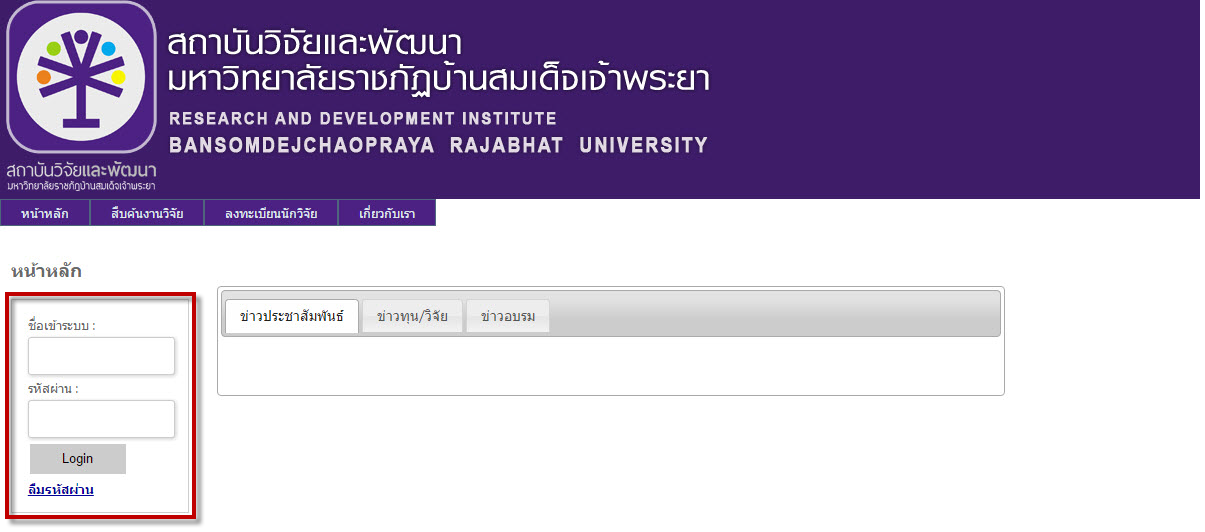 รูปที่ 2 : หน้าจอหลักหลังจากผู้ใช้งาน login เข้าระบบสำเร็จ ระบบจะแสดงหน้าจอเมนูหลักของผู้ใช้งาน หน้าจอนี้จะแสดงเมนูหลักต่างๆ ที่ผู้ใช้งานท่านนั้นสามารถเข้าใช้งานได้โดยแบ่งกลุ่มตามตำแหน่งงาน ดังรูปที 3        กรณีต้องการออกจากระบบให้คลิ๊กที่คำว่า [ออกจากระบบ] ที่อยู่ที่ตำแหน่งมุมซ้ายด้านบนของหน้าจอ              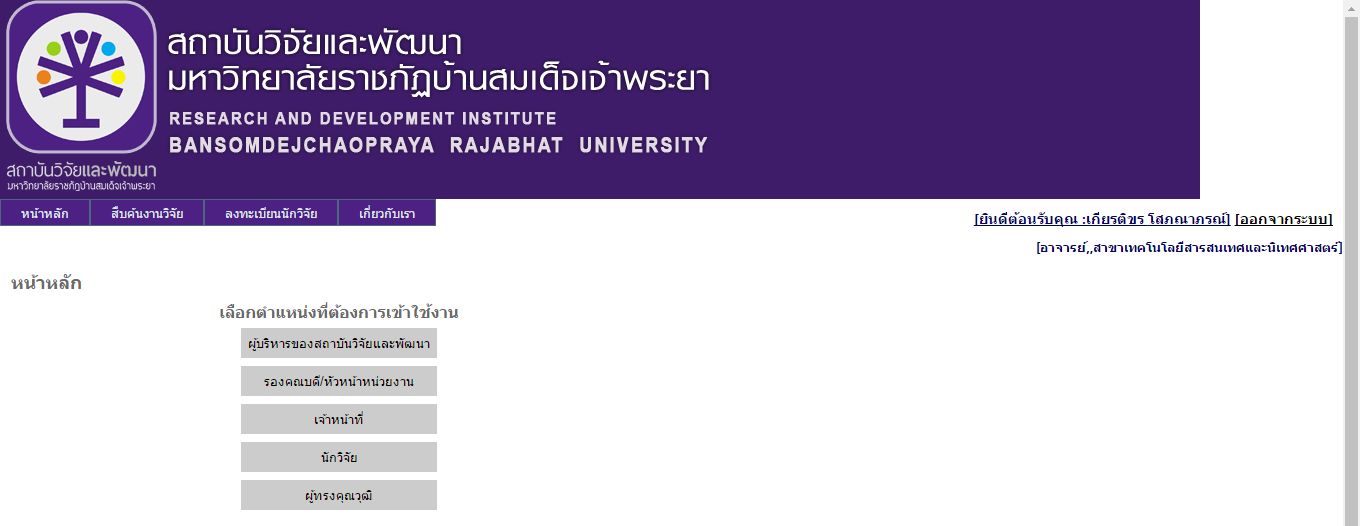 รูปที่ 3 : หน้าจอเมนูหลักของผู้ใช้งานกรณีต้องการแก้ไขข้อมูลส่วนตัว เช่น ชื่อ,นามสกุล,ที่อยู่,รหัสผ่าน ฯลฯ  ให้คลิ๊กที่[ยินดีต้อนรับคุณ : “ชื่อของผู้เข้าใช้ระบบท่านนั้นๆ”] ที่อยู่ที่ตำแหน่งมุมซ้ายด้านบนของหน้าจอ ระบบจะเข้าสู่หน้าจอข้อมูลส่วนตัว ดังรูปที่ 4 ผู้ใช้งานสามารถแก้ไขข้อมูลส่วนตัวได้ที่หน้าจอนี้    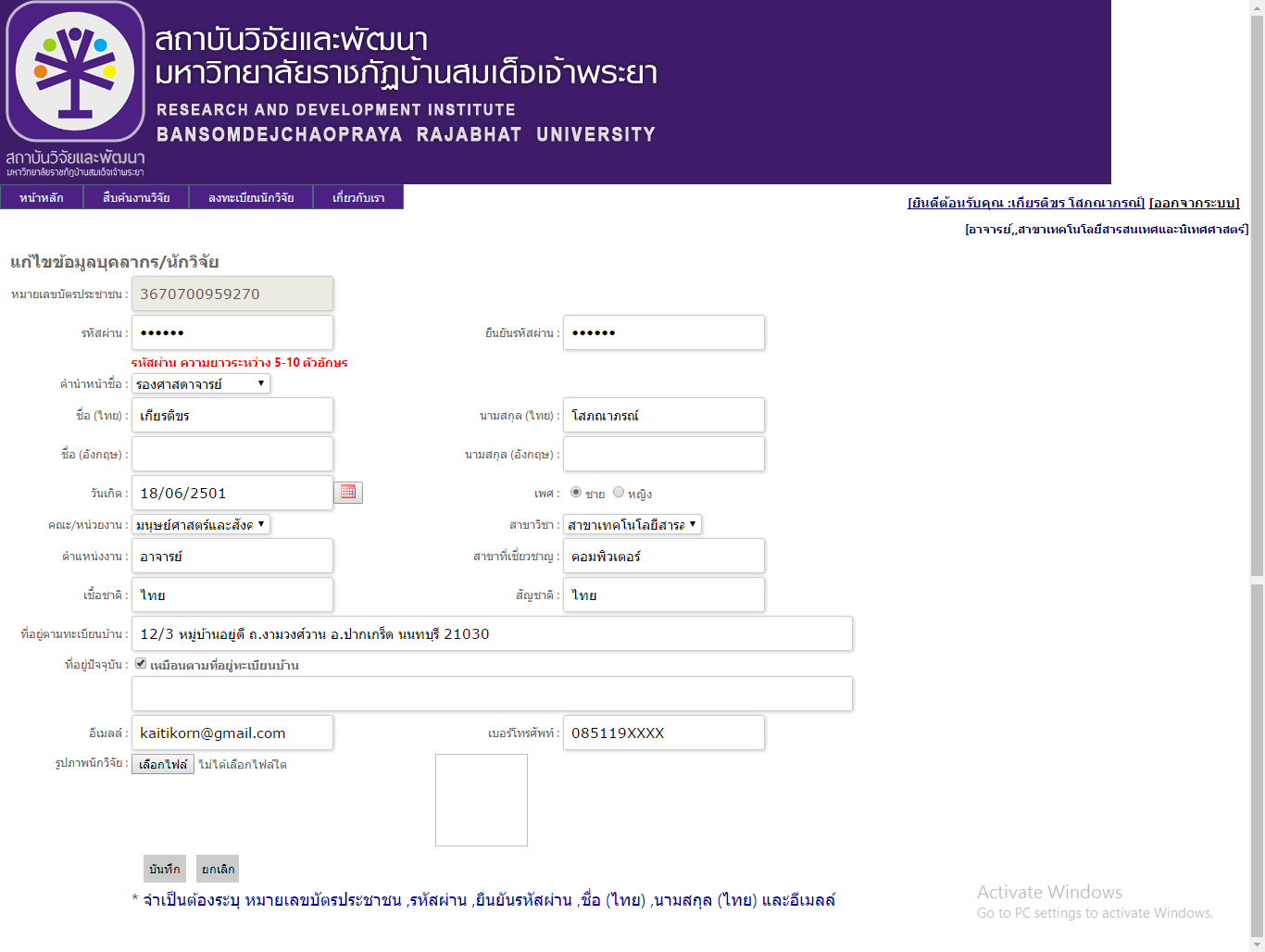 รูปที่ 4 : หน้าจอข้อมูลส่วนตัวขั้นตอนการเข้าใช้งานระบบในตำแหน่ง นักวิจัยคลิ๊กที่ปุ่ม เจ้าหน้าที่ ดังรูปที่ 5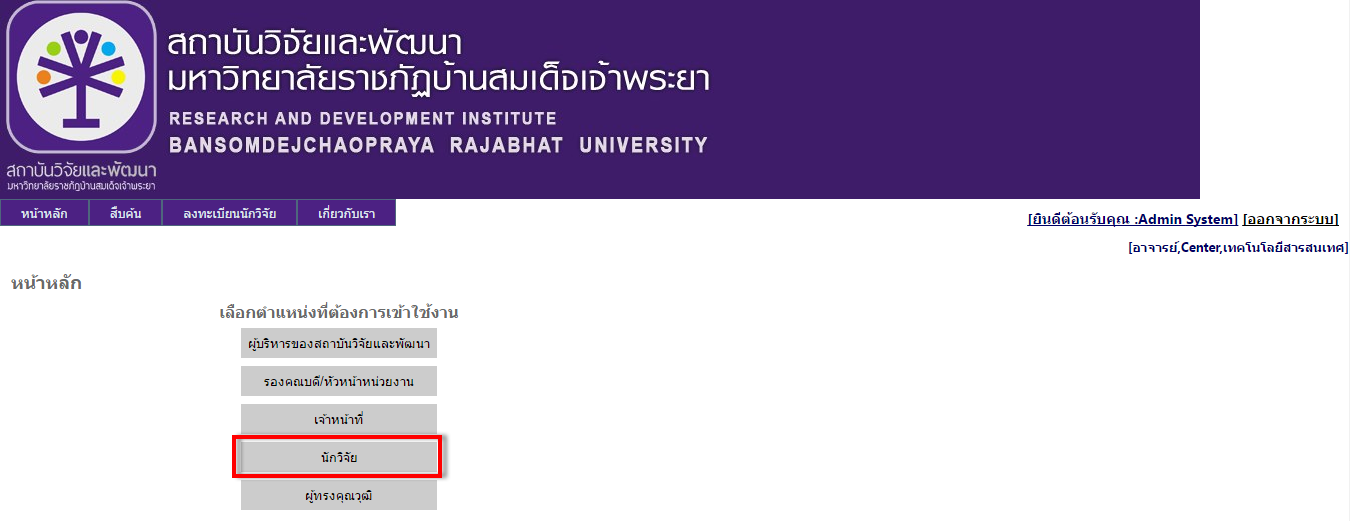 รูปที่ 5 : หน้าจอการเข้าใช้งานระบบในตำแหน่ง นักวิจัยหลังจากคลิ๊กที่ปุ่ม นักวิจัย ระบบจะแสดงหน้าจอการใช้งานระบบในตำแน่ง นักวิจัย ดังรูปที่ 6 ซึ่งจะแสดงเมนูต่างๆ ที่นักวิจัยสามารถใช้งานได้ ดังรูปที่ 7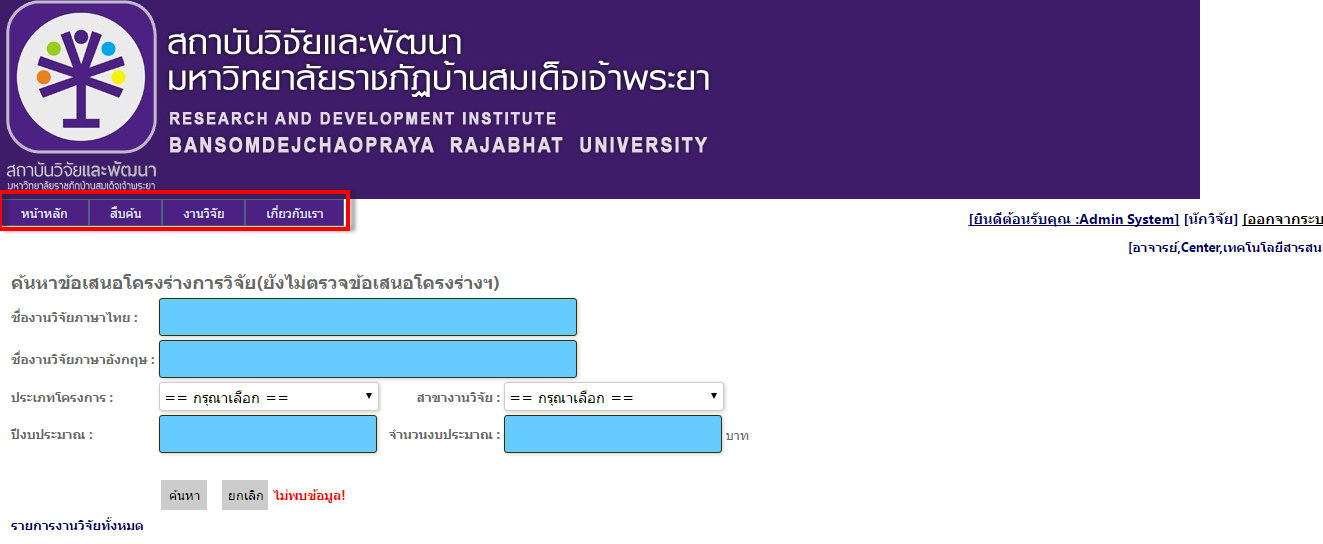 รูปที่ 6 : หน้าจอการใช้งานระบบในตำแน่ง นักวิจัย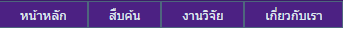 รูปที่ 7 : เมนูต่างๆ ที่นักวิจัยสามารถเข้าใช้งานได้การส่งข้อเสนอโครงร่างงานวิจัย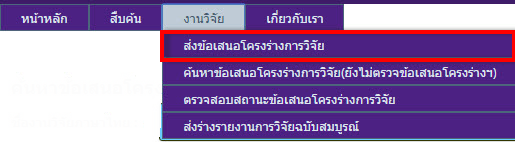 รูปที่ 8 : เมนูส่งข้อเสนอโครงร่างงานวิจัยเลื่อนเม้าส์ไปที่เมนู ข้อมูลงานวิจัย คลิ๊กที่ส่งข้อเสนอโครงร่างงานวิจัย ดังรูปที่ 8 จะแสดงหน้าจอส่งข้อเสนอโครงร่างงานวิจัย ดังรูปที่ 9 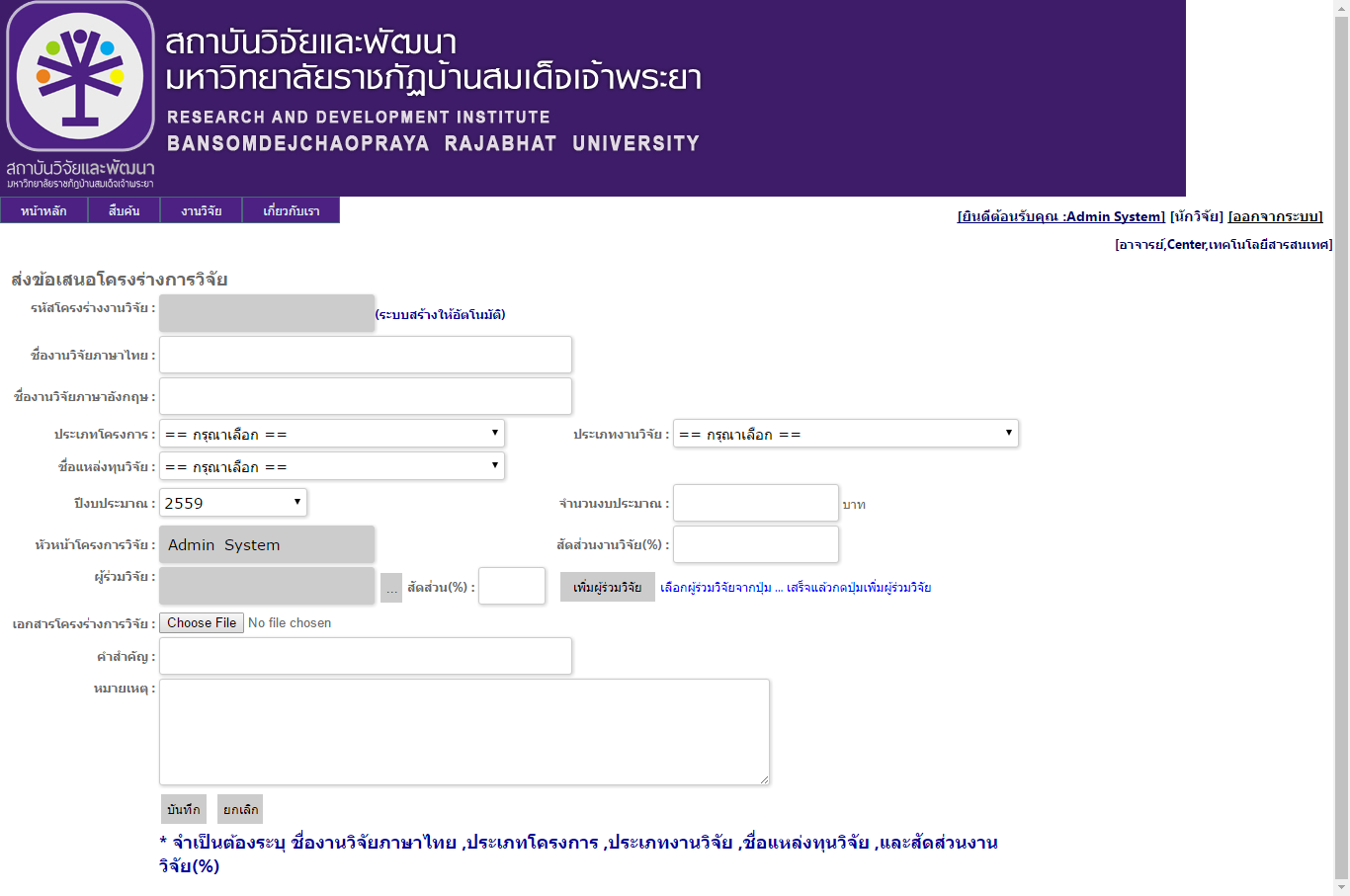 รูปที่ 9 : หน้าจอส่งข้อเสนอโครงร่างงานวิจัยช่องหัวหน้าโครงการวิจัย จะถูกกำหนดให้เป็นชื่อของผู้ใช้งานระบบ ไม่สามารถแก้ไขได้ป้อนข้อมูลตามที่ระบบต้องการ โดยข้อมูลที่จำเป็นต้องป้อนได้แก่ ชื่องานวิจัยภาษาไทย ,ประเภทโครงการ ,ประเภทงานวิจัย ,ชื่อแหล่งทุนวิจัย และสัดส่วนงานวิจัย ถ้าไม่ป้อนข้อมูลเหล่านี้ระบบจะไม่ทำการบันทึกข้อมูลให้กดปุ่ม “บันทึก” เมื่อต้องการส่งข้อเสนอโครงร่างงานวิจัยกดปุ่ม “ยกเลิก” เมื่อไม่ต้องการส่งข้อเสนอโครงร่างงานวิจัย  การค้นหาข้อเสนอโครงร่างการวิจัย(ยังไม่ตรวจข้อเสนอโครงร่างฯ)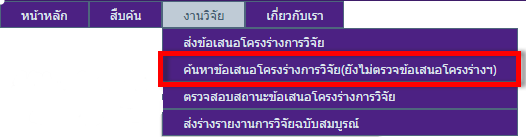 รูปที่ 10 : เมนูค้นหาข้อเสนอโครงร่างการวิจัย(ยังไม่ตรวจข้อเสนอโครงร่างฯ)เลื่อนเม้าส์ไปที่เมนู งานวิจัย คลิ๊กที่ ค้นหาข้อเสนอโครงร่างการวิจัย(ยังไม่ตรวจข้อเสนอโครงร่างฯ) ดังรูปที่ 10 จะแสดงหน้าจอค้นหาข้อเสนอโครงร่างการวิจัย(ยังไม่ตรวจข้อเสนอโครงร่างฯ) ดังรูปที่ 11 หน้าจอนี้จะแสดงรายการของประเภทโครงการทั้งหมดที่มีในระบบ และสามารถทำการ เพิ่ม,แก้ไข และลบ ประเภทโครงการได้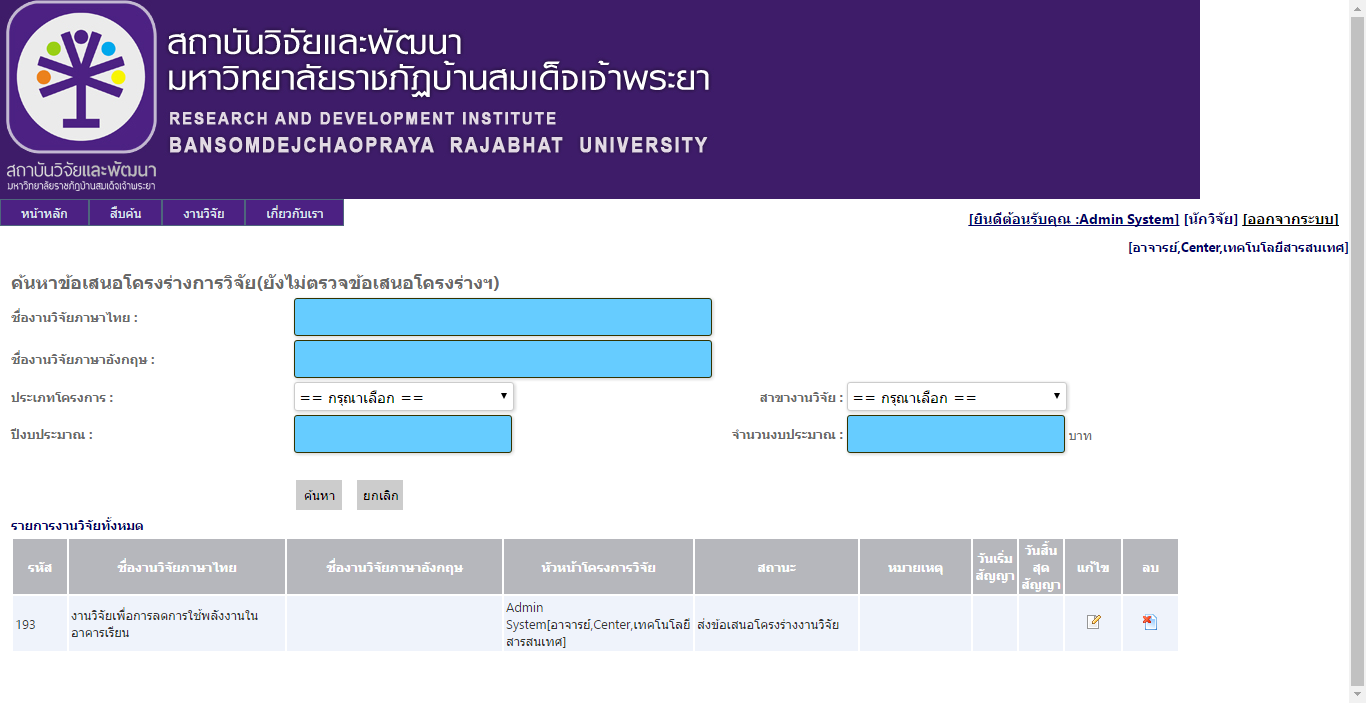 รูปที่ 11 : หน้าจอค้นหาข้อเสนอโครงร่างการวิจัย(ยังไม่ตรวจข้อเสนอโครงร่างฯ)ในหน้านี้จะแสดงเฉพาะข้อมูลโครงร่างการวิจัยที่ยังไม่ตรวจข้อเสนอโครงร่างเท่านั้นกรณีต้องการค้นหาข้อมูล ให้ป้อนข้อมูลที่ต้องการค้นหาลงในช่องต่างๆ ที่ระบบมีให้ หลังจากนั้นให้คลิ๊กปุ่มค้นหา ผลลัพธ์จะปรากฎในตารางด้านล่างกรณีต้องการแก้ไขประเภทโครงการ ให้คลิ๊กที่ไอคอน แก้ไข  ในแถวที่ต้องการแก้ไข ระบบจะเข้าสู่หน้าโครงร่างการวิจัย จากนั้นแก้ไขข้อมูลต่างๆ แล้วคลิ๊กปุ่มบันทึก เพื่อทำการบันทึกการแก้ไขข้อมูล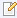 กรณีต้องการลบประเภทโครงการ ให้คลิ๊กที่ไอคอน ลบ  ในแถวที่ต้องการลบ ระบบจะแสดงหน้าต่างยืนยันการลบข้อมูล ถ้าต้องการลบให้คลิ๊กที่ปุ่ม ตกลง ถ้าไม่ต้องการลบให้คลิ๊กที่ปุ่ม ยกเลิก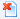  การตรวจสอบสถานะข้อเสนอโครงร่างการวิจัย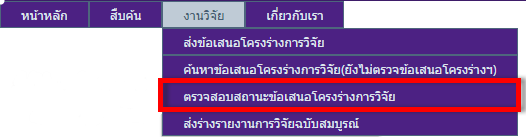 รูปที่ 12 : เมนูตรวจสอบสถานะข้อเสนอโครงร่างการวิจัยเลื่อนเม้าส์ไปที่เมนู งานวิจัย คลิ๊กที่ตรวจสอบสถานะข้อเสนอโครงร่างการวิจัย ดังรูปที่ 12 จะแสดงหน้าจอตรวจสอบสถานะข้อเสนอโครงร่างการวิจัย ดังรูปที่ 13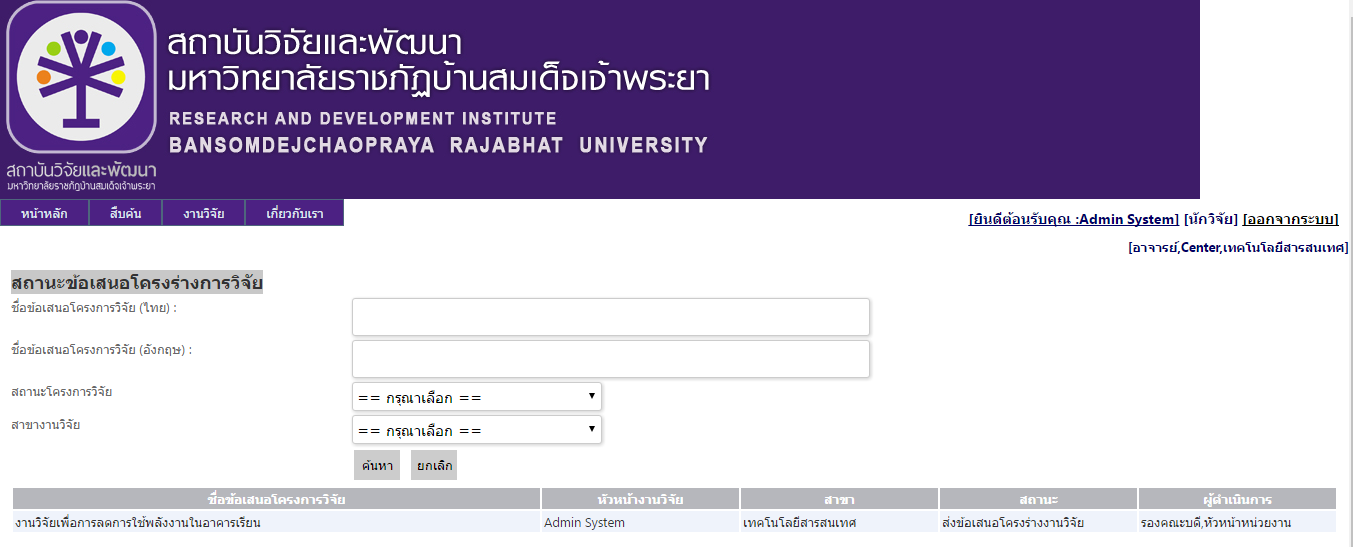 รูปที่ 13 : หน้าจอสถานะข้อเสนอโครงร่างการวิจัยหน้าจอนี้จะแสดงรายการของข้อเสนอโครงร่างการวิจัย พร้อมทั้งสถานะของโครงร่างการวิจัยทั้งหมดที่ผู้ใช้งานระบบเป็นหัวหน้างานวิจัยกรณีต้องการค้นหาข้อมูล ให้ป้อนข้อมูลที่ต้องการค้นหาลงในช่องต่างๆ ที่ระบบมีให้ หลังจากนั้นให้คลิ๊กปุ่มค้นหา ผลลัพธ์จะปรากฎในตารางด้านล่าง การส่งร่างรายงานการวิจัยฉบับสมบูรณ์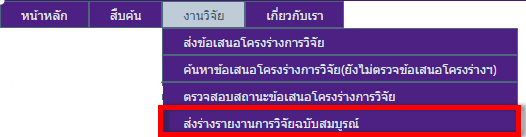 รูปที่ 14 : เมนูส่งร่างรายงานการวิจัยฉบับสมบูรณ์เลื่อนเม้าส์ไปที่เมนู งานวิจัย คลิ๊กที่ส่งร่างรายงานการวิจัยฉบับสมบูรณ์ ดังรูปที่ 14 จะแสดงหน้าจอรายการส่งร่างรายงานการวิจัยฉบับสมบูรณ์ ดังรูปที่ 15 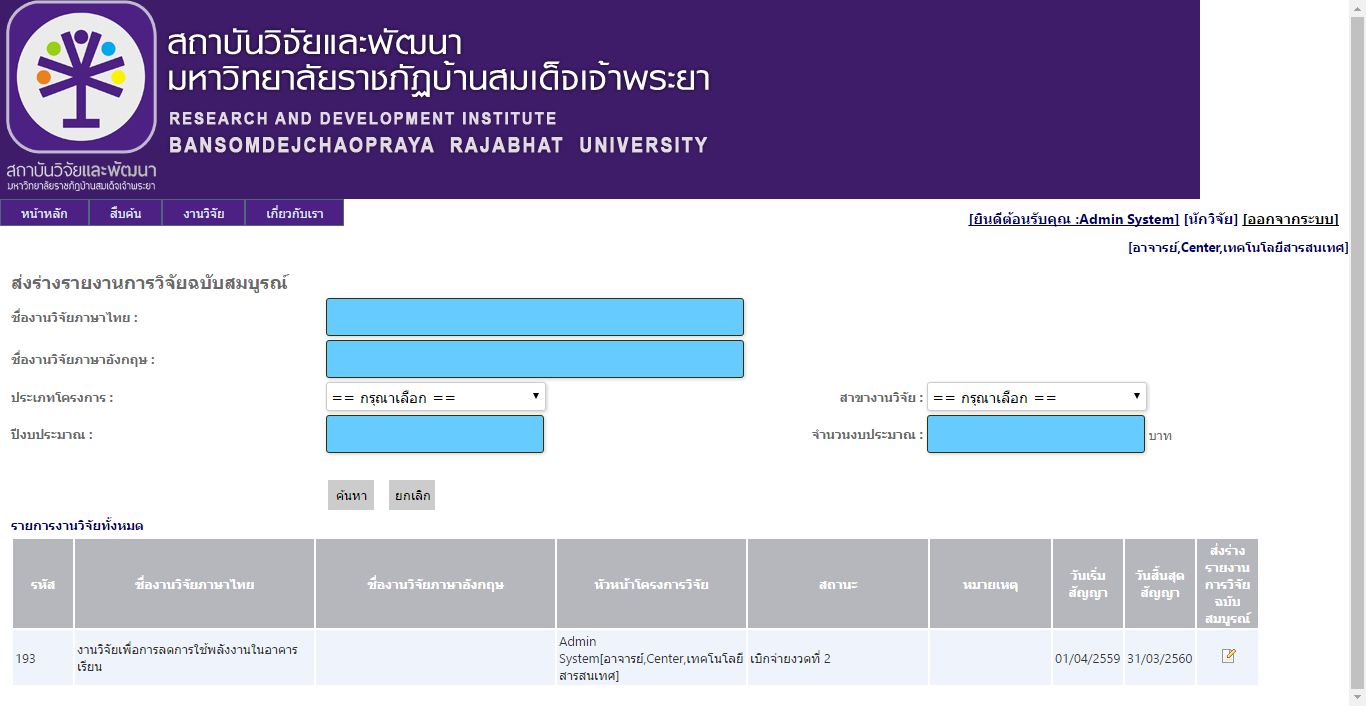 รูปที่ 15 : หน้าจอรายการส่งร่างรายงานการวิจัยฉบับสมบูรณ์หน้าจอนี้จะแสดงรายการของข้อเสนอโครงร่างการวิจัยทั้งหมดที่ผ่านการอนุมัติแล้วกรณีต้องการค้นหาข้อมูล ให้ป้อนข้อมูลที่ต้องการค้นหาลงในช่องต่างๆ ที่ระบบมีให้ หลังจากนั้นให้คลิ๊กปุ่มค้นหา ผลลัพธ์จะปรากฎในตารางด้านล่างกรณีต้องการส่งร่างรายงานการวิจัยฉบับสมบูรณ์ของข้อเสนอโครงร่างการวิจัยใด ให้คลิ๊กที่ไอคอน ส่งร่างรายงานการวิจัยฉบับสมบูรณ์  ในแถวที่ต้องการ ระบบจะเข้าสู่หน้าส่งร่างรายงานการวิจัยฉบับสมบูรณ์ดังรูปที่ 16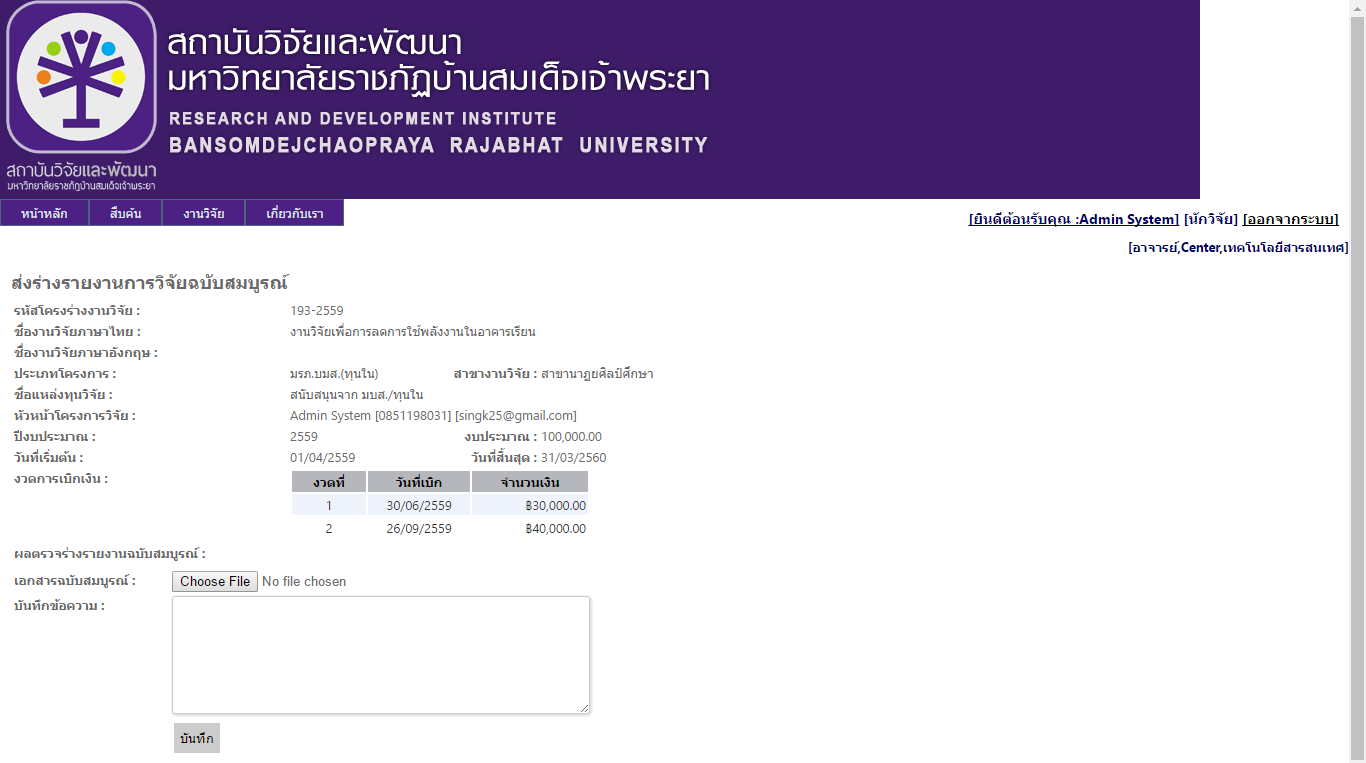 รูปที่ 16 : เมนูส่งร่างรายงานการวิจัยฉบับสมบูรณ์กรณีต้องการส่งร่างรายงานการวิจัยฉบับสมบูรณ์ ให้ทำการแนบไฟล์ร่างรายงานการวิจัยฉบับสมบูรณ์ (เอกสารฉบับสมบูรณ์) (เอกสารแนบ ต้องเป็นไฟล์ PDF เท่านั้น)และป้อนบันทึกข้ความ หลักจากนั้นคลิ๊กปุ่มบันทึก เป็นอันเสร็จสิ้นการส่งร่างรายงานการวิจัยฉบับสมบูรณ์  ขั้นตอนการเข้าใช้งานเมนู สืบค้นงานวิจัย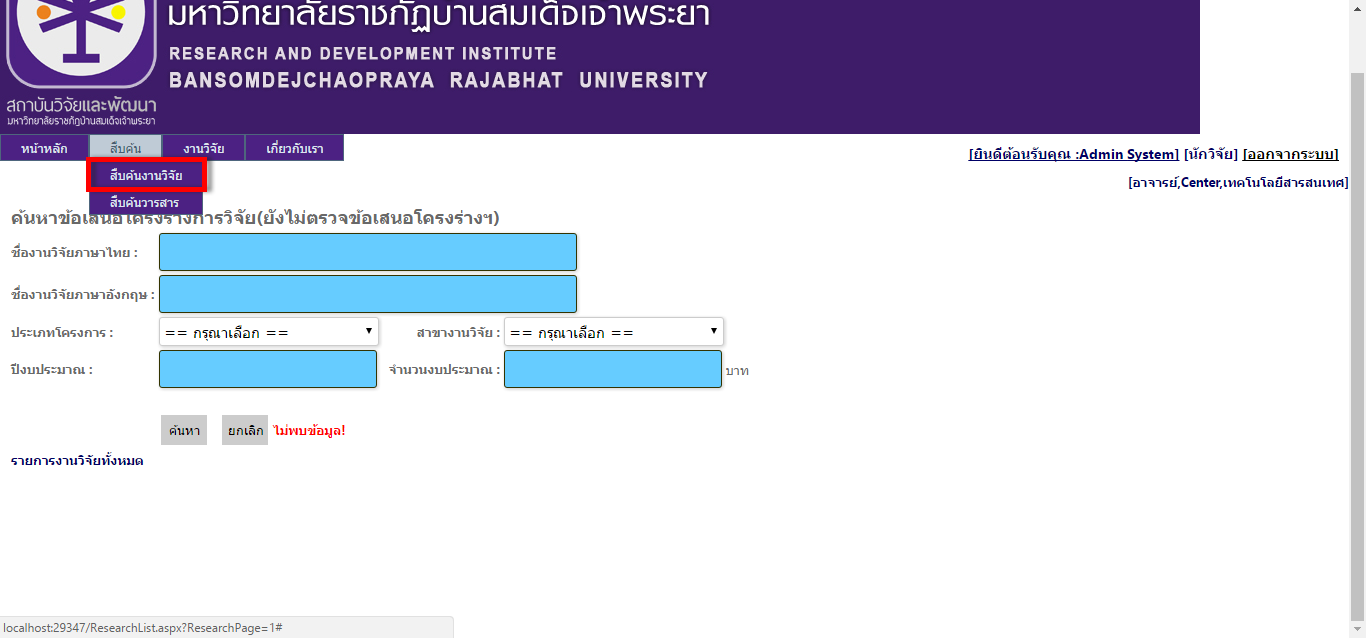 รูปที่ 17 : เมนูสืบค้นงานวิจัยเลื่อนเม้าส์ไปที่เมนู สืบค้น คลิ๊กที่สืบค้นงานวิจัย ดังรูปที่ 17 จะแสดงหน้าจอสืบค้นงานวิจัย ดังรูปที่ 18 หน้าจอนี้จะแสดงรายการของงานวิจัยปิดโครงการที่พร้อมให้สืบค้นแล้วทั้งหมด 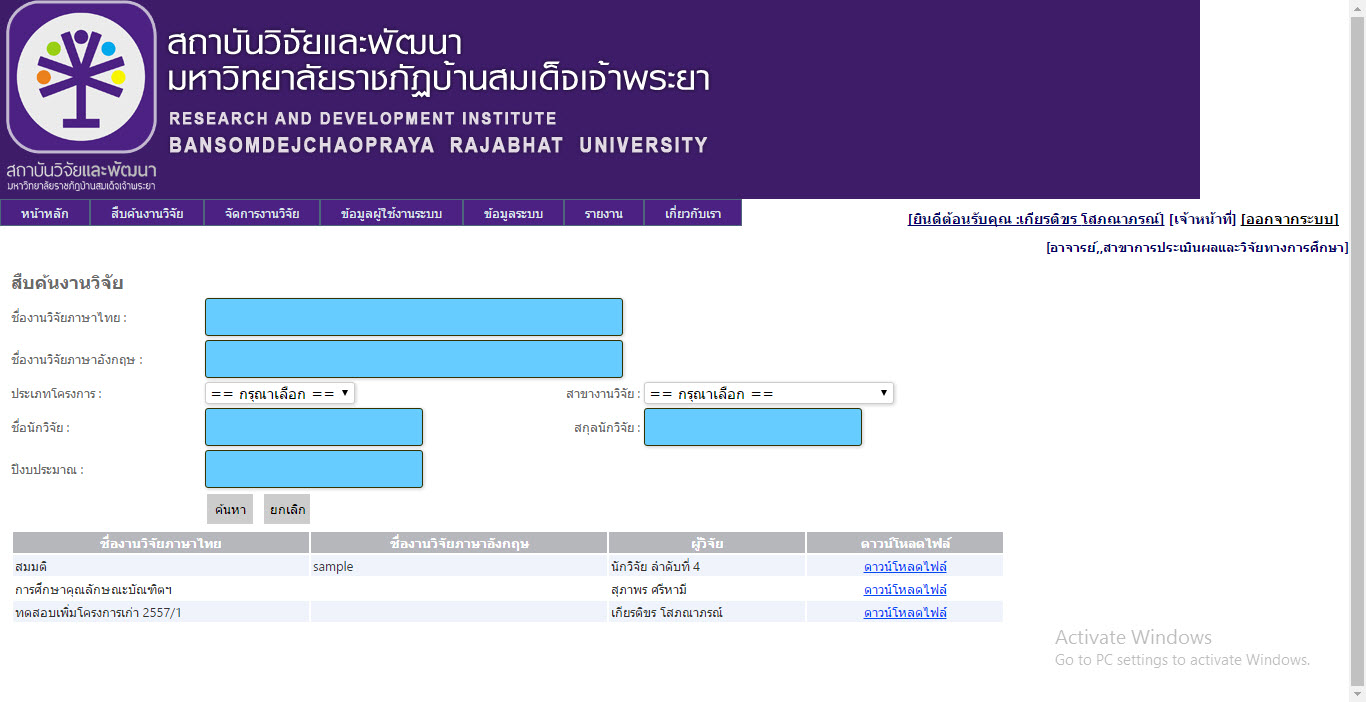 รูปที่ 18 : หน้าจอสืบค้นงานวิจัยป้อนคำค้นในช่องต่างๆ ตามที่ต้องการค้นหา เสร็จแล้วคลิ๊กปุ่มค้นหา ผลลัพธ์จะปรากฏในตารางด้านล่างสามารถดาวน์โหลดไฟล์งานวิจัยได้โดยการคลิ๊กที่ข้อความ “ดาวน์โหลดไฟล์” ในแถวที่ต้องการ